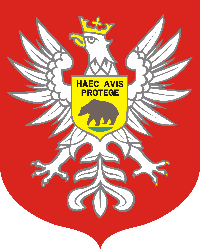 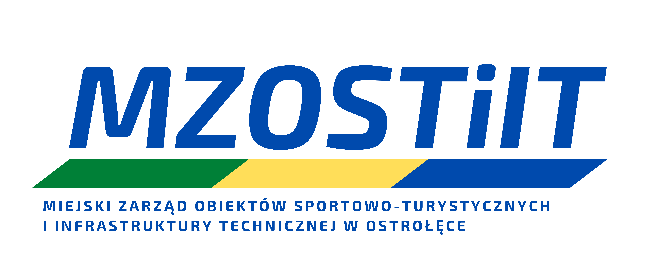 OBOWIĄZEK INFORMACYJNY REALIZOWANY WOBEC OSÓB BIORĄCYCH UDZIAŁ W RODZINNYM RAJDZIE ROWEROWYM 28.08.2022r.Szanowni Państwo zgodnie z art. 13 i art. 14 RODO1 informujemy, że:Przetwarzanie Pani/Pana danych osobowych następuje przez poniższych współadministratorów:Miejski Zarząd Obiektów Sportowo-Turystycznych i Infrastruktury Technicznej – reprezentowany przez Dyrektora. Siedziba współadministratora znajduje się przy ul. Gen. Józefa Hallera 10 w Ostrołęce, kod pocztowy 07 – 410 Ostrołęka. Współadministrator przetwarza dane w celu przygotowania, przeprowadzenia i rozliczenia wydarzenia jakim jest „Rodzinny Rajd Rowerowy 28.08.2022r.”, który ma się odbyć 28.08.2022 r.Urząd Miasta Ostrołęki – reprezentowany przez Prezydenta Miasta Ostrołęki. Siedziba współadministratora znajduje się przy pl. Gen. Józefa Bema 1 w Ostrołęce, kod pocztowy 07 – 410 Ostrołęka. Współadministrator przetwarza dane w celu promocji wydarzeń sportowych realizowanych na terenie miasta.Współadministratorzy wyznaczyli Inspektora Ochrony Danych w osobie Pana Piotra Podedwornego. Z Inspektorem Ochrony Danych może Pani/Pan skontaktować się we wszystkich sprawach związanych z przetwarzaniem swoich danych osobowych, w szczególności w zakresie wykonywania przez Panią/Pana przyznanych Pani/Panu na mocy RODO uprawnień. Z IOD można skontaktować się:wysyłając e-mail na adres: iod@um.ostroleka.pl;osobiście w siedzibie każdego ze współadministratorów.Dane osobowe pozyskiwane są bezpośrednio od osób zapisujących się na wydarzenie sportowe jakim jest „Rodzinny Rajd Rowerowy 18.06.2022r.”.Dane osobowe przetwarzane są na podstawie:art. 6 ust. 1 lit. a RODO – dobrowolnie udzielonej przez Panią/Pana zgody na przetwarzanie danych osobowych, przez którą rozumiane jest zgłoszenie elektroniczne uczestnika do wydarzenia sportowego jakim jest „Rodzinny Rajd Rowerowy 18.06.2022r.”.W chwili gdy osoba zarejestruje się na wydarzenie sportowe, będą stosowane jeszcze dodatkowe przesłanki przetwarzania danych osobowych wynikające z:art. 6 ust. 1 lit. b RODO – umowy, której stroną jest osoba rejestrująca się na wydarzenie sportowe.art. 6 ust. 1 lit. c RODO – przepisów prawa, które wymagają od współadministratorów prowadzenia rozliczenia finansowego zgodnie z wymaganiami ustawy z dnia 27 sierpnia 2009r o finansach publicznych.Odbiorcami Pani/Pana danych osobowych mogą być:osoby, które będą przeglądały strony internetowe oraz portale społecznościowe współadministratorów;podmioty, które zawarły ze współadministratorami umowy powierzenia, w szczególności w zakresie utrzymania lub hostingu stron internetowych;1 Rozporządzenia Parlamentu Europejskiego i Rady (UE) 2016/679 z 27 kwietnia 2016 r. w sprawie ochrony osób fizycznych w związku z przetwarzaniem danych osobowych i w sprawie swobodnego przepływu takich danych oraz uchylenia dyrektywy 95/46/WE.podmioty uprawnione do uzyskania danych osobowych na podstawie przepisów prawa tj.: policja, prokuratura, sąd.Pani/Pana dane osobowe są chronione przez współadministratorów i będą udostępnione m.in. na stronach internetowych i portalach społecznościowych współadministratorów tylko i wyłącznie jeżeli zostanie wyrażona na to Pani/Pana zgoda.Współadministratorzy nie mają zamiaru przekazywać Pani/Pana danych osobowych do państwa trzeciego lub organizacji międzynarodowej, jak również nie będą wykorzystywać danych do celów innych niż te, dla których zostały pierwotnie zebrane.Pani/Pana dane osobowe będą przetwarzane przez współadministratorów przez następujące okresy czasu:do chwili wycofania zgody na przetwarzanie danych;przez 5 lat od chwili zakończenia umowy, chyba że z uwagi na dochodzenie roszczeń będzie niezbędne przetwarzanie przez dłuższy okres.Przysługuje Pani/Panu prawo:do wycofania zgody;dostępu do danych osobowych;do sprostowania danych osobowych;do ograniczenia przetwarzania danych osobowych.;do wniesienia sprzeciwu wobec przetwarzania danych osobowych;Wskazane powyżej żądania mogą być wnoszone pisemnie na adresy współadministratorów lub na adres e-mail: iod@um.ostroleka.plW przypadku, gdy Pani/Pana zdaniem przetwarzanie przez współadministratorów Pani/Pana danych osobowych n arusza przepisy prawa, ma Pani/Pan prawo do wniesienia skargi do organu nadzorczego, tj. do Prezesa Urzędu Ochrony Danych Osobowych.Podanie przez Panią / Pana danych osobowych jest niezbędne w celu wzięcia udziału w wydarzeniu sportowym. Nie trzeba natomiast wyrażać zgody na wykonywanie zdjęć pamiątkowych.W stosunku do Pani/Pana nie będą podejmowane zautomatyzowane decyzje, w tym decyzje opierające się na profilowaniu.